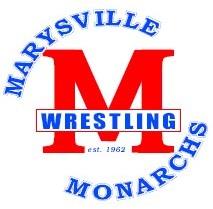 By signing below I am acknowledging that I have read both the Marysville Athletic code of conduct and the Marysville Wrestling handbook, and agree to the rules and expectations of being a member of the wrestling team.Wrestler 						Parent Date ______________				   	Date _________________A link to both of these documents can be found at http://www.marysville.k12.oh.us/mhs/athletics/wrestling/ Any questions please e-mail or call Coach Andrewsscandrew@marysville.k12.oh.us 	937.243.1911